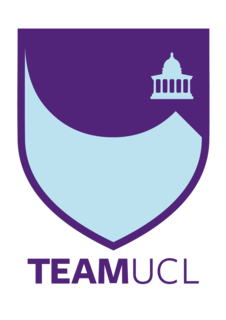 TeamUCL Access StatementRUMS Men’s and Women’s Hockey ClubsContents Club StatementTravel to the venueVenue mapAccessible features at the venueAdditional information Club Statement Thank you for taking an interest in our club. We are committed to making UCL an inclusive community and supporting all disabled students taking part in our activity. Our Welfare Officer has been trained in Disability Inclusion and Etiquette Training. We have completed this form to try and support you joining us to take part in the sport we all love. Our club is a brilliant place to meet new people and create life long friendships. If any of this information is unclear or you would like more information on other venues or activities are club get up to, please email me, the Club President.We look forward to welcoming you into our club. Kind regards,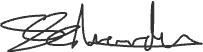 __________________________________________Sophie EdwardsClub PresidentTravelSouthgate Hockey Club is easily accessible using all modes of transport. Click here for the Tfl Accessible Tube MapSouthgate Hockey Club is located in north London within walking distance of Oakwood tube station on the Piccadilly line. The pitches (one sand, one water) and club house are located at Trent Park, a conservation area within the Metropolitan Green Belt.UndergroundUnfortunately, few of the underground or mainline railway stations around Southgate Hockey Club are fully wheelchair accessible. However, some ambulant disabled supporters/visitors may be able to use them. • Oakwood station (Picadilly line) is around a 16-minute walk to the facility.• Grange Park station (Great Northern and Thameslink) is around a 37-minute bus ride (the 377 and W9) and walk to the sports facility. BusesAll Transport for London (TFL) bus routes are wheelchair accessible and have clearly marked priority seats for people with limited mobility. On most buses the wheelchair ramp is positioned at the exit door and there is one wheelchair user place on each bus. Several bus routes pass close to the facility stadium including the 29 which goes from Robert Street (stop J) to Coleraine Road (stop O), and then you would have to take the 121 from here to Oakwood Station Bramley Road and walk about 14-minutes to the pitch. Taxis All London Style ’Black Cabs’ are wheelchair accessible and can provide a suitable alternative to the bus or car. Black cabs can be hailed (stopped) in the street however you may prefer to book a cab to travel to or from the facility. There are several cab companies operating in London including, Computer Cab: Tel: 020 8033 9918 The London Black Cab Company: 078 8534 9994 London Black Taxis: 020 3984 4515/ 020 3004 4953 Uber Taxis also provide Wheelchair Accessible Vehicles (WAV). To book Download the Uber app and create your account (unless you already have one) then choose the ‘uberWAV’ option on the slider at the bottom of the screen and follow the instructions. If you would prefer to book a mini cab, then there are several companies in Camden including. Full information on bus taxi and tube travel in London for disabled people can be found at https://tfl.gov.uk/transport-accessibility/?cid=transportaccessibility Parking From the M25: exit at J24 for Potters Bar. Take the A111 towards Cockfosters. Continue for 3 miles to the first roundabout. Turn left along Bramley Road for half a mile to the traffic lights. Go straight at the lights (Oakwood tube will be on your right) and turn first left up Snakes Lane. Parking: Parking is available by the clubhouse. On busy days, if the car park is full, please ask to go through the barrier to park in the University Sports Centre car park, which is only a 2-minute walk from the clubhouse.  Please do not park on the road (Snakes Lane).Note if using satellite navigation: the postcode will try to bring you in via the Cockfosters Road entrance to Trent Park.  The road through the park is not open to through traffic.  You must enter the park via Snakes Lane, off Bramley Road.The club’s facilities include plentiful parking, excellent changing rooms, showers and a bar to relax in after training and matches.Accessible features at the venueAccessible Toilets There is complete wheelchair access to the upper floor with WC toilet facilities.Non accessible Toilets There are standard male & female toilets.Changing Places Toilet Facility There are two large changing rooms (M and F), and two premier changing rooms (designed for single teams, with full facilities). There is a match officials’ room as well.Hearing Induction LoopNo.BSL User at training/VenueNo. ContactGeneral enquiries: 020 8440 7574